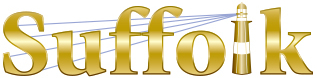 County Community College
Michael J. Grant Campus Academic AssemblyResolution 2020-09 [03]Approving theAmendment to the Assembly Constitution and By-lawsMaking Grant Campus Adjunct and Non-tenure Faculty Voting Members of Assembly Committees	Whereas the Assembly Resolution 2019-09 [07] called for participation of adjunct, non-tenure-track faculty in Faculty Governance; andWhereas the Adjunct Task Force was formed by the Executive Committee to investigate practicable models for the participation of adjunct faculty in the Academic Assembly and its committees; and	Whereas the Adjunct Task Force has recommended that adjunct faculty who teach at least half of their credit load on the Grant Campus over the past three years or in the current semester have one voting seat on the Executive Committee and each of the Elected Committees of the Grant Campus Academic Assembly, and be eligible to serve with full voting rights on volunteer and ad hoc committees; therefore be it Resolved that the Grant Campus Academic Assembly approves adding the following two paragraphs as an amendment to the Assembly Constitution, and the inclusion of adjunct faculty members in the membership lists of the Executive Committee and the Elected Committees of the Assembly, one such member per committee, with full voting rights.	Passed [26-6-11] in an online vote open between September 22 and September 29, 2020COMMITTEE BY-LAWSSection 1	General Provisions:	o. Adjunct faculty members of the Assembly shall have one voting seat on the Executive Committee of the Assembly and all elected standing committees.

p. Adjunct faculty members of the Assembly are eligible to serve on all volunteer standing committees of the Assembly, ad hoc committees of the Assembly, and all subcommittees thereof, with full voting rights.